El Secretario del Consejo de MinistrosCERTIFICAQue el Consejo de Ministros, en el ejercicio  de las facultades que le otorga  Ia Ley, con  fecha  12  de octubre  de  2012, acordó  adoptar  el Decreto No. 301, sobre las Funciones Estatales y de Gobierno que se ejercen y  cumplen  en  las provincias y  municipios  objeto  del experimento autorizado a realizar en sus respectivos territorios.Y PARA PUBLICAR en Ia Gaceta Oficial de  Ia República  y  remitir copias a los miembros  del Consejo de Ministros, extiendo  y firmo    Ia presente certificación  en el Palacio de Ia Revolución, a los 12 días del mes de octubre de 2012,"AÑO 54 DE LA REVOLUCIÖN".a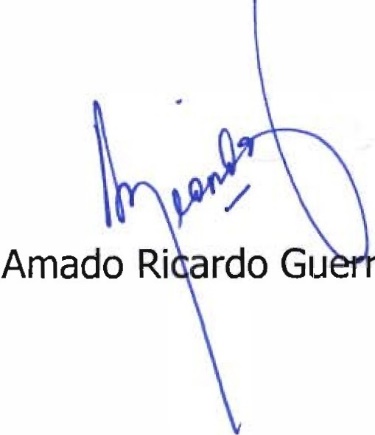 DECRETO No. 301POR CUANTO: La Asamblea Nacional del Poder Popular mediante Ia Ley No. 110,  Modificativa de Ia Ley No. 1304 de 3 de julio de 1976, De Ia División Político-Administrativa", de 1ro. de agosto de 2010, en su Disposición Transitoria Segunda, encargó al Gobierno de Ia República de Cuba realizar los ajustes que considere pertinentes en el funcionamiento, conformación, estructuras y subordinación de los organismos y entidades requeridas para el mejor desempeño de Ia organización administrativa y de gobierno en las provincias que se constituyen y los respectivos municipios, sobre el principia de uso racional de los recursos humanos y materiales;  y   para  que   en  tal   sentido,  y   en   el   marco  de  sus competencias, elabore, aplique y deje sin efectos aquellas normas que en tal virtud considere oportuno.POR  CUANTO: Resulta necesario suspender  temporalmente Ia aplicación de aquellas normas jurídicas y otras disposiciones en todo cuanto se oponga al desarrollo del experimento que se realiza en las provincias de Artemisa, Mayabeque y sus municipios, así como adecuar las normas y regulaciones que se requieran para el funcionamiento de Ia nueva estructura de las respectivas administraciones locales del Poder Popular.POR TANTO: El Consejo de Ministros, en el ejercicio de las atribuciones que les están conferidas en el artículo 98, inciso i) de Ia Constitución de Ia República de Cuba y en el artículo 13, inciso b) del Decreta-Ley No.272 "De Ia Organización y Funcionamiento del Consejo de Ministros de Ia  República  de  Cuba",  de  16  de  julio  de  2010,  así  como  en   Ia Disposición Transitoria Segunda de Ia mencionada Ley No.110 de 1 de agosto de 2010, decreta lo siguiente:"SOBRE LAS FUNCIONES ESTATALES Y DE GOBIERNO QUE SE EJERCEN Y CUMPLEN EN LAS PROVINCIAS Y MUNICIPIOS OBJETO DEL EXPERIMENTO AUTORIZADO A REALIZAR EN SUS RESPECTIVOS TERRITORIOS."DISPOSICIONES GENERALESArticulo 1.  Del objetivo del presente  Decreto.  El presente Decreto tiene como objetivo definir las funciones estatales que cumplen los organismos de Ia Administración Central del Estado y entidades nacionales, y sus relaciones con las provincias y municipios de Artemisa y Mayabeque, a partir del experimento que se realiza mediante las estructuras de los órganos de dirección de las administraciones locales, así como las atribuciones y obligaciones de sus jefes, y sus relaciones de trabajo para lograr un funcionamiento ajustado a las nuevas condiciones.Articulo 2. Principales aspectos  regulados. Por el presente Decreto se regula:a) El ámbito de aplicación y las normas por las que se rige este experimento;b)  el funcionamiento general de las administraciones locales;c) las relaciones generales entre las administraciones locales y los organismos de Ia Administración Central del Estado y entidades nacionales;d)  las funciones, atribuciones y obligaciones especificas asignadas a las administraciones locales, para el desarrollo del experimento en las actividades	de:   Economía  y  Planificación,  Finanzas  y   Precios, Trabajo y Seguridad Social, Energía, Salud Pública, Educación, Cultura,	Deportes,   Vivienda,   Transporte,   Comercio,   Recursos Hidráulicos,		Informática  y   Comunicaciones,  Planificación  Física, Ciencia,	Tecnología   y   Medio   Ambiente,   Agricultura,   Defensa, Seguridad y Orden Interior, Colaboración, Relaciones Exteriores, Atención a Combatientes; Inspección, Justicia; ye)  el tratamiento para Ia soluci6n de las discrepancias que surjan entre organismos	de  Ia  Administración  Central  del  Estado,  entidades nacionales y administraciones locales, en el marco del desarrollo del experimento.Articulo 3. De los  obligados a su aplicación. Están obligados al cumplimiento del presente Decreto, los organismos de Ia Administración Central del Estado, las entidades nacionales y las administraciones locales del Poder Popular en las provincias y municipios de Artemisa y Mayabeque, en lo que a cada cual  le concierne.Articulo 4. De las normas  aplicables. Los órganos de dirección de las administraciones locales en las provincias y municipios de Artemisa y Mayabeque se rigen también para su funcionamiento, por las normas vigentes, en lo que no se opongan al presente Decreto, y por sus respectivos Reglamento Orgánico y Manual de Funcionamiento interno.CAPITULO IIDEL FUNCIONAMIENTO GENERAL DE LAS ADMINISTRACIONES LOCALESSección PrimeraMisión y funciones de las administraciones locales. Atribuciones yobligaciones comunes generales y de los principales cargos.Articulo 5. De Ia misión y funciones de las administraciones locales. La administración local creada por Ia Asamblea del Poder Popular en Ia provincia, tiene Ia misión de cumplir las funciones de carácter estatal asignadas para el ejercicio del gobierno en el territorio, así como dirigir las entidades económicas, de producción y servicios de su nivel de subordinación, con el propósito de satisfacer las necesidades económicas, de salud y otras de carácter asistencial, educacional, cultural, deportivo, recreativa  y de  otros servicios  de Ia colectividad. Rinde cuenta de su gestión a Ia Asamblea del Poder Popular correspondiente.Para cumplir esta misión en sus respectivos territorios, las administraciones locales, tienen las funciones de:a)  Ejecutar   las   medidas   necesarias  para  dar   cumplimiento  a   Ia legislación vigente y las decisiones adoptadas por los organismos de Ia Administración Central del Estado, de acuerdo con sus facultades rectoras;b) implementar     disposiciones,     procedimientos     y      principios  metodológicos, en aquellas cuestiones de trascendencia local y actividades subordinadas, en el marco de las disposiciones legales vigentes;c) dirigir las entidades de subordinación local, con el propósito de satisfacer las necesidades económicas, de salud y otras de carácter asistencial,	educacional,   cultural,  deportivo   y   recreativa  de   Ia población;d)  controlar,  exigir  y  fiscalizar  el  cumplimiento  por  las  entidades radicadas en su territorio y subordinadas a otras instancias, de las regulaciones dictadas por el Estado y el Gobierno en todo lo que corresponde a las políticas, plan econ6rnico, presupuesto y demás planes aprobados para el desarrollo local, y a su funcionamiento económico-social, de acuerdo con lo establecido en Ia ley;e) dirigir y participar en Ia aplicación del sistema de trabajo con los cuadros y sus reservas;f)   atender a Ia formación y desarrollo de los recursos humanos, incluida Ia formación vocacional y orientación profesional de los estudiantes, en 	correspondencia  con   los  procedimientos  establecidos  y  de acuerdo con las necesidades del territorio;g)  dirigir el proceso de gesti6n de Ia información a su nivel;h)  atender y apoyar a las organizaciones sociales y demás asociaciones relacionadas con actividades propias de Gobierno, y coadyuvar a su desarrollo y al logro  de sus objetivos;i)   atender e  informar  a  Ia  poblaci6n  sobre  los  aspectos  de  interés publico  en  el  ámbito  de  su  competencia,  por  todos  los  medios posibles en  especial, por Ia prensa plana, radial y televisiva;j)    garantizar Ia protección del medio ambiente y los recursos naturales del territorio, en  estrecha  relación con  el desarrollo  económico  y social sostenible, y asegurar el bienestar, seguridad y supervivencia de Ia población; yk)  asegurar Ia planificación territorial y urbana, así como los planes de ordenamiento territorial de las cuencas hidrográficas de su territorio.Articulo 6. De las atribuciones y obligaciones comunes generales. Los jefes de los organismos de Ia Administración Central del Estado y entidades	nacionales,  en  sus  relaciones  con   las  administraciones locales,	como   rectores   de   sus   sistemas   respectivos,  tienen   las atribuciones y obligaciones comunes principales siguientes:a)  Dirigir y controlar las políticas del Gobierno en Ia rama o esfera a su cargo; elaborar y controlar las normas técnicas, regular los principios organizativos y normativas metodológicas, técnicas y de servicios en el marco de su competencia;b)  participar, en el ámbito de su competencia, en Ia elaboración de las misiones, funciones, estructura, composición, plantillas, normas de trabajo y políticas salariales; así como en Ia formación y capacitación de los recursos humanos en especialidades propias de Ia rama o esfera a su cargo;c)  regular de  forma  general,  el  uso  y  explotación  de  los  médicos  y recursos específicos para su empleo en el sistema del organismo, así como	las   normas   para   su   almacenamiento,   conservación   y mantenimiento;d)  gestionar Ia información relevante del sistema del organismo a su cargo e implementar el tratamiento archivístico que recibirán los documentos de acuerdo con Ia legislación vigente; ye)  realizar consultas a las administraciones sobre aquellos asuntos que incidan en el marco de las actividades de su competencia.Articulo 7. De las atribuciones y obligaciones comunes de los principales  cargos.  Los  jefes  y  vicejefes  de  las  administraciones locales, así como los demás jefes de órganos de dirección y los de las entidades subordinadas a estas administraciones, tienen las atribuciones y obligaciones comunes siguientes:a)  Cumplir y exigir el cumplimiento de lo dispuesto en Ia Constitución de Ia República, las leyes, los decretos leyes, los decretos y demás disposiciones legales de Ia Asamblea Nacional del Poder Popular, el Consejo de Estado, el Consejo de Ministros, las Asambleas Locales, el Consejo de Ia Administración y otras disposiciones vigentes;b) dirigir y controlar Ia aplicación de las políticas aprobadas para el desarrollo de las actividades a su cargo;c)  participar en Ia elaboración de las propuesta del Plan de Ia Economía y	los   planes   de   desarrollo   territorial,   de   acuerdo   con   los procedimientos establecidos, asegurando que los planes de las entidades subordinadas estén en correspondencia con las políticas aprobadas;d)  participar en Ia elaboración de los anteproyectos de presupuesto y el control de su ejecución una vez aprobados, las propuestas de inversiones, y  en Ia evaluación de los resultados económicos y sociales de las actividades de su competencia, así como en el cumplimiento de los objetivos en cada etapa;e)  dirigir las unidades organizativas subordinadas, controlar su gestión sobre 	bases  científicas,  conjugando  los  principios  de  dirección colectiva y responsabilidad individual, así como promover y estimular Ia iniciativa y participación activa de sus subordinados y de las organizaciones sociales y de masas, en el límite  de sus facultades;f)   exigir y controlar Ia protección, cuidado y conservación del patrimonio estatal, así como el control y uso eficiente de los recursos materiales y financieros, bajo su responsabilidad;g)  prevenir y enfrentar, en su caso, las manifestaciones de corrupción e ilegalidades y de indisciplinas que se produzcan;h)  cumplir  las   medidas  establecidas  en   materia  de   seguridad  y protección de Ia información oficial y las  de protección física, así como exigir y controlar su cumplimiento;i)   responder por las actividades relacionadas con Ia preparaci6n para Ia defensa	y   las   medidas   de   Defensa   Civil,   conforme   a   los procedimientos establecidos, y asegurar y controlar Ia ejecución en su unidad organizativa;j)    impartir orientaciones e indicaciones sobre Ia actividad que dirige y emitir las normas y disposiciones que se requieran en el marco de su competencia;k) dirigir Ia planificación de actividades de su unidad organizativa, controlar su cumplimiento y aprobar los planes de trabajo de los subordinados;I)   cumplir, conforme a lo establecido, con Ia política y el trabajo con los cuadros y sus reservas, especialmente en lo referido a su superación y desarrollo;m) evaluar y controlar Ia gesti6n de sus órganos y cargos subordinados;n) exigir  y  controlar  el  desarrollo  técnico-profesional,   político  e ideológico, 	el    cumplimiento    de    Ia    disciplina     laboral    y    el aprovechamiento de Ia jornada de trabajo de sus subordinados;o)  mantener un comportamiento ético y exigirlo de sus subordinados en las  relaciones  con  los  trabajadores  y  poblaci6n  en  general,  en  el marco de su actuaci6n;p) proponer o imponer, según proceda, Ia aplicaci6n de medidas disciplinarias a los infractores según lo establecido;q) cumplir y exigir a los subordinados Ia ejecuci6n del sistema de información aprobado;r)   exigir y controlar Ia protección y conservación del medio ambiente en el ejercicio de sus atribuciones y obligaciones; ys)  exigir y controlar Ia implementaci6n del sistema de control interno.Articulo 8. De los  directores generales. Los directores  generales desarrollan sus atribuciones y obligaciones priorizando  Ia coordinación e integración de los procesos que se realizan en su Dirección General, sin disminuir o afectar las facultades, autoridad y responsabilidad de los directores de las unidades organizativas subordinadas.Asimismo, 	están  facultados   para   implementar   Ia  ejecución   de   las decisiones que adopten las direcciones subordinadas  y que requieran de Ia intervención de diversas autoridades y entidades del territorio.Sección SegundaMisión, funciones y atribuciones del consejo de Ia administración.Articulo 9. De Ia misi6n, funciones y atribuciones del consejo de Ia administraci6n local. El consejo de Ia administración  es el órgano colegiado  que  tiene  Ia  misi6n  de  dirigir  Ia  administración  local  y  las entidades económicas,  de producción y de servicios que les están subordinadas.También controla el cumplimiento de las actividades que realizan las entidades radicadas en su territorio que no sean de subordinación local, con el objetivo de promover el desarrollo económico y social del territorio, y para ella cumple las funciones y atribuciones siguientes:a)  Cumplir y hacer cumplir Ia legislación vigente y los acuerdos de losórganos  superiores  del Poder  Popular  y  Ia  Asamblea  del  PoderPopular  a  Ia cual se subordinan;b)  coordinar,  controlar   y  fiscalizar   Ia  ejecución   de   las   políticas, programas y planes aprobados por los órganos superiores del Estado y el Gobierno para el territorio;c)  presentar a Ia respectiva Asamblea del Poder Popular los proyectos de 	Plan  de   Ia  Economía  y  del   Presupuesto,  y  controlar  su cumplimiento, una vez aprobados;d) supervisar el funcionamiento de  las entidades  que  le es  subordinadas de acuerdo con las normas legales vigentes y contribuir al	desarrollo  de   Ia  autogestión  e  iniciativa  económica  de  las entidades;e)  implementar Ia política y normas dictadas par los organismos de Ia Administración Central del Estado en su territorio, relacionadas con sus funciones estatales;f)   dirigir las entidades econ6micas y de servicios de subordinaci6n local en Ia realización de las actividades administrativas, económicas, de producción  y  de  servicios,  de  carácter  asistencial,  educacional, cultural y deportivo-recreativas;g)  organizar, ejecutar, asegurar y controlar las actividades relacionadas con Ia preparación para Ia Defensa y las medidas de Defensa Civil;h) desarrollar  el   perfeccionamiento  continuo   de   los   procesos organizacionales, Ia determinación de objetivos y Ia planificación de actividades, y su control;i)   desarrollar el proceso inversionista con Ia máxima eficiencia;j)   perfeccionar Ia eficacia de los mecanismos para el control y uso eficiente de los recursos;k)  asegurar, exigir y controlar Ia protección, cuidado y conservación del patrimonio del Estado;I)   prestar Ia debida atención a los planteamientos de Ia población que les correspondan;m) controlar las reservas movilizativas  según las disposiciones vigentes;n)  potenciar el desarrollo económico y social del territorio, de acuerdo con Ia política ambiental nacional;o) supervisar Ia eficiencia y calidad de Ia actividad administrativa, así como de Ia gestión económica, de producción y servicios;p)  dirigir y desarrollar el sistema de información y Ia gestión documental como  parte  integrante  del  Sistema de  Información  del  Gobierno, sobre	Ia  base  del  empleo  de  Ia  infraestructura  tecnológica  y organizativa disponible;q)  garantizar el mejoramiento continuo del sistema de control interno;r)  disponer las demoliciones de las construcciones ilegales a partir de las acciones de Ia Dirección de lnspección, así como Ia perdida de lo edificado ilegalmente o  su  confiscación, cuando resulte, según los procedimientos establecidos;s)  evaluar, aprobar, modificar, 0 extinguir prestaciones del régimen de asistencia social, según Ia legislación vigente; et)   inspeccionar Ia explotación y usa racional de los recursos minerales empleados para Ia elaboración de materiales de Ia construcción de manera artesanal, conforme a lo establecido.El consejo de Ia administraci6n provincial además, asesora y orienta a las administraciones municipales, en Ia aplicación, ejecución y control de las disposiciones de los organismos de Ia Administración Central del Estado, de las entidades nacionales, y del consejo de Ia administración provincial.Sección TerceraDe Ia forma en que se emiten las decisiones por el consejo de Ia administración,  el jefe, vicejefes y demás jefes de órganos de dirección de las administraciones localesArticulo 10. De Ia forma en que se emiten las decisiones adoptadas por el consejo de Ia administración.  El consejo de Ia administración toma sus decisiones mediante Acuerdos y cuando se requiera son implementados y puestos en vigor par el jefe de Ia administración local, como se establece en el artículo 11.Articulo 11. De Ia forma  en que se emiten las decisiones por el jefe de Ia administración local.  El jefe de Ia administración local dicta resoluciones,	instrucciones  e  indicaciones,  en   los  asuntos  de  su competencia.Articulo 12. De Ia forma  en que se emiten  las  decisiones por  los vicejefes 	de   las   administraciones  locales.   Los  vicejefes  de  las administraciones	locales,  solo  en  cumplimiento  de  las  atribuciones delegadas y tareas asignadas por el jefe, pueden dictar resoluciones, instrucciones e indicaciones.Articulo 13. De Ia forma  en que se emiten  las  decisiones por  los jefes de órganos  de dirección de las administraciones locales.  Los jefes de órganos de dirección de las administraciones locales dictan resoluciones e indicaciones en el marco de su competencia.Sección CuartaDe Ia autoridad de las administraciones locales sobre entidades  no subordinadasArticulo 14. De Ia autoridad sobre  las entidades  no subordinadas. Las administraciones locales interesan respuestas y propuestas de soluciones sobre los asuntos de interés local para el desarrollo del territorio, por las entidades que no les son subordinadas. Las entidades de subordinación nacional están en Ia obligaci6n de dar respuestas y presentar propuestas de soluciones sobre los asuntos de interés local para el desarrollo del territorio.Capitulo IllRELACIONES GENERALES DE LAS ADMINISTRACIONES LOCALES DEL PODER POPULAR ENTRE SI CON OTROS ORGANOS, ORGANISMOS Y ENTIDADESSección PrimeraRelaciones  con los órganos  superiores locales  y otros  órganos  delEstado.Articulo 15. De las relaciones con las asambleas del Poder Popular. Las relaciones entre las administraciones locales y  las asambleas del Poder Popular, se establecen en sus reglamentos orgánicos y en los reglamentos de las asambleas, respectivamente.10Articulo 16. De las relaciones con los consejos populares. Las administraciones locales  solo mantienen relaciones de coordinación y cooperación con los presidentes de los consejos populares de sus territorios; analizan y dan respuesta a los planteamientos que reciben de estos, depuran responsabilidades por las deficiencias e incumplimientos detectados y tramitan Ia solución de los problemas, denuncias, quejas y peticiones de su competencia.Articulo	17.    De    las    relaciones   con    otros    órganos.    Las administraciones locales mantienen relaciones de cooperación con los Tribunales		Populares,  Ia  Fiscalía  General  de   Ia  República,  y   Ia Contraloría General de Ia República.Sección SegundaRelaciones entre las administraciones provinciales y las municipales.Articulo 18. De las relaciones entre los órganos de dirección de las administraciones provinciales y  municipales. Los órganos de dirección de las administraciones provinciales, ejercen Ia autoridad funcional, en materia de su competencia, sobre los órganos de dirección de las administraciones municipales para:a)  El cumplimiento de las políticas, planes y programas aprobados por los 6rganos superiores del Estado y el Gobierno;b)  ejercer Ia rectoría  metodológica de las funciones estatales de losórganos	de 	dirección 	de 	las 	administraciones	provinciales  que cumplen los órganos de dirección municipales homólogos;c)  las rendiciones de cuentas de Ia administración municipal ante Ia provincial;d)  el 	control	por 	Ia  administración	provincial 	de 	los  actos	de 	Ia administración municipal; ye)  cualquier otra que en el ámbito de su competencia, se considere necesaria.11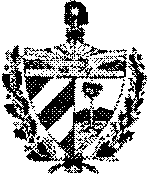 Articulo 19. De Ia tramitación de las decisiones del consejo de Ia administración provincial y sus órganos de dirección por las administraciones municipales. Las decisiones del consejo de Ia administración provincial, y de sus órganos de dirección, respecto a sus funciones, se tramitan por el consejo de Ia administración municipal o sus jefes.Articulo 20. De Ia información de los resultados de los controles que se realizan. El resultado de las inspecciones, verificaciones, auditorias y controles que realicen los órganos de dirección de las administraciones provinciales, a dependencias y centres de entidades de subordinación municipal, así como las medidas que propongan para Ia eliminación  de   las  deficiencias  detectadas,  serán   informadas  por aquellos, al jefe de Ia administración municipal y al presidente de Ia Asamblea del Poder Popular correspondiente.Articulo 21. De Ia asistencia a reuniones por los jefes de entidades de subordinación provincial. El jefe de Ia administración municipal puede interesar Ia presencia de los jefes de las entidades subordinadas de Ia administración provincial, al jefe de dicha administración, para que participe en reuniones a nivel municipal en las que se aborden temas vinculados con Ia actividad que dirigen en Ia provincia.Sección TerceraRelaciones con el sistema empresarialArticulo 22. De las relaciones de las administraciones locales con las entidades empresariales. Las administraciones locales establecen relaciones contractuales con las entidades empresariales para el aseguramiento  de  su  actividad,  independientemente  de  su subordinación.Asimismo, mantienen relaciones de regulación y control, en materia de su 	competencia,  cuyo  alcance  esta  en  dependencia  del  nivel  de subordinación de las entidades.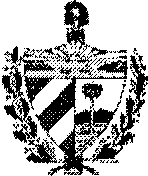 Sección CuartaRelaciones  generales  y específicas de las administraciones locales con los organismos de Ia Administración Central del Estado y entidades  nacionales.Articulo 23. De las relaciones generales  de trabajo.  Los organismos de  Ia  Administraci6n  Central  del  Estado  y  las  entidades  nacionales ejercen relaciones de regulaci6n y control sobre las administraciones locales, en materia de su competencia.  Además,  mantienen  relaciones de coordinaci6n  y cooperaci6n  para el resto de los asuntos  de interés mutua. Estas relaciones se desarrollan por intermedio del jefe de Ia respectiva administraci6n, según  el caso.Articulo 24. De las  relaciones de autoridad. Los  organismos  de Ia Administraci6n Central del Estado y entidades nacionales ejercen Ia autoridad metodol6gica sobre los 6rganos de direcci6n de las administraciones locales. El jefe de Ia administraci6n local ejerce Ia autoridad  directa  sobre  estos  para  el  cumplimiento  de  las  funciones estatales asignadas.Los  organismos   de   Ia  Administración   Central   del   Estado   regulan, norman, orientan, planifican, aseguran Ia capacitación y controlan metodológicamente  el  cumplimiento  de  las funciones,  normas  y regulaciones   dictadas   en  su  esfera  de  competencia.   Las administraciones locales dirigen y ejecutan las funciones estatales a su cargo, para ella organizan,  planifican los recursos y controlan Ia gestión de sus órganos de dirección y unidades subordinadas.Articulo  25.  De  las  relaciones  con   las  delegaciones  y representaciones territoriales. El consejo  de  Ia  administración  local organiza y propone a Ia Asamblea del Poder Popular respectiva, las acciones  para  el  cumplimiento  de  las  prioridades  y  políticas  para  el territorio; exige  y controla  Ia elaboración,  ejecución  y cumplimiento  del Plan de Ia Economía, el Presupuesto y demás planes y tareas de trascendencia local por las delegaciones, empresas y unidades empresariales  de base de los organismos  de Ia Administración  Central del Estado y entidades  nacionales  radicadas  en su territorio,  las cuales rinden cuenta de su cumplimiento al consejo de Ia administración local.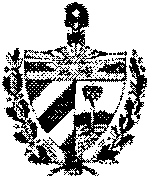 El jefe de Ia  administración  local, a su  vez,  informa  el resultado alOrganismo que corresponda.Las actividades estatales de trascendencia local a realizar son:a) Economía  (elaboración  del  plan,  inversiones,  sustitución  de importaciones y creación y extinción de entidades).b)  Finanzas y Precios (ingresos, gastos y precios).c) Ciencia, Tecnología, innovación y Media Ambiente (uso racional y sostenible de los recursos naturales y utilizaci6n de los desechos recuperables).d)  Planificaci6n Física (ordenamiento territorial, disciplina, uso y control del suelo).e)  Trabajo (empleo, organización del trabajo, prevención, asistencia y trabajo social, seguridad social e inspección del trabajo).f) Informática y Comunicaciones (comunicaciones en situaciones excepcionales,	desastres,   y   servicios   de   telefonía   al   sector residencia).g) Defensa (preparación del territorio y creación de reservas para contingencia).h) Transporte (balance de cargas, reordenamiento del transporte, operación puerto transporte economía interna y el aseguramiento de las transportaciones de pasajeros).i)   Seguridad y el Orden interior.j)	Justicia (actividad notarial, registral y de asesoramiento jurídico). k)  Otros que se determinen por las administraciones locales.Articulo 26. De las relaciones para inspecciones y controles. Las inspecciones y controles de los organismos de Ia Administración Central del Estado y entidades nacionales a los órganos de dirección, unidades de aseguramiento y al sistema empresarial radicados en el territorio de las provincias de Artemisa y Mayabeque, se realizan de acuerdo con el Plan  Anual   de   actividades,  y   los   resultados  y   recomendaciones realizadas, se informan al jefe de Ia administración correspondiente.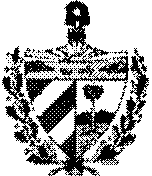 Pueden realizarse inspecciones y controles no previstos, cuando razones de fuerza mayor lo exijan, previa aprobación del jefe de Ia administración local, en el case de entidades que le estén subordinadas. Cuando se trate  de  entidades  que  no  sean  de  subordinación  local  solo  se  le informara a este.Articulo 27. De Ia habilitación y designación de los inspectores. Los organismos	de  Ia  Administración  Central  del   Estado  organizan  e imparten los curses para Ia habilitación de los especialistas con aptitudes para desempeñar las actividades de inspección, y las administraciones locales, dentro de su competencia, pueden designarlos como inspectores profesionales y eventuales.Articulo 28. De las relaciones para Ia convocatoria a actividades a integrantes de  las  administraciones locales. Los organismos de Ia Administración Central del Estado y entidades nacionales solamente podrán convocar a integrantes de las administraciones locales, para participar en reuniones y otras actividades, de acuerdo con el Plan Anual de actividades.Cuando  se   realicen  convocatorias  fuera  del   Plan  de   actividades aprobado, su asistencia será autorizada por el jefe de Ia administración correspondiente.Articulo 29. De Ia convocatoria a reuniones y otras  actividades a entidades  no  subordinadas. El consejo de Ia administración, en el marco de su competencia, solamente podrá convocar a reuniones y otras actividades  a   los  cuadros   de   las  entidades  subordinadas   a   los organismos de Ia Administraci6n Central del Estado y entidades nacionales, cuando sea necesario tomar decisiones o presentar informes sobre su gestión, y para el control del cumplimiento de las funciones estatales  delegadas.  Estas  reuniones  o  actividades  han  de  estar previstas en Ia planificación de actividades.Articulo  30.  De  las  relaciones  respecto   a  los   movimientos  de cuadros.  El jefe de Ia admirristraci6n local, con anterioridad a Ia designación u otros movimientos de directivos y jefes de los órganos de dirección de Ia administración, oye el parecer del jefe del organismo o entidad nacional correspondiente. Este ultimo procederá de igual manera en el case de los movimientos de sus cuadros.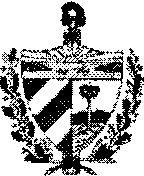 Articulo 31. De las  relaciones con  Ia defensa  y Defensa  Civil.  Las administraciones locales, organismos de Ia Administraci6n Central del Estado y entidades nacionales a todos los niveles, mantienen relaciones de coordinación y cooperaci6n para el cumplimiento de las misiones y tareas sobre Ia defensa y las medidas de Defensa Civil, tanto en tiempo de paz como en situaciones excepcionales y desastres, de acuerdo con lo establecido en los planes aprobados.Articulo 32. De las relaciones especificas. Las relaciones específicas que se establecen entre los organismos de Ia Administraci6n Central del Estado y  entidades  nacionales  con  las  administraciones  locales  del Poder Popular, se regulan en los respectivos reglamentos orgánicos.CAPITULO IVSOBRE LA DELEGACION DE FUNCIONES Y ATRIBUCIONES A LAS ADMINISTRACIONES LOCALES DEL PODER POPULARArticulo 33. De Ia delegación de funciones a las  administraciones locales  y de atribuciones a sus  jefes respectivos. Los organismos y entidades nacionales pueden delegar en las administraciones locales el ejercicio de funciones y atribuciones a los jefes de estas, por propia iniciativa o a solicitud del consejo de Ia administración, en asuntos que resulten de interés, con Ia finalidad de obtener una mayor eficacia en Ia gestión pública y en Ia participación ciudadana, siempre que se hayan cumplido los requisitos siguientes:a)  Aceptación del consejo de Ia administración y de Ia Asamblea delPoder Popular;b)  aceptación del organismo de Ia Administración Central del Estado o entidad nacional; yc)  Ia aprobación del Consejo de Ministros o su Comité Ejecutivo.Cuando Ia delegaci6n de funciones o facultades tenga carácter general para todas las administraciones locales, el parecer de estos, solo se requiere Ia aprobación previa del Consejo de Ministros o su Comité Ejecutivo.Articulo 34. De Ia disposición jurídica o acuerdo sobre Ia delegación de funciones. La disposición jurídica o acuerdo de delegación determina claramente	el   alcance   y   limite,   contenido,   condiciones,   recursos económicos		y   médicos   materiales  y   personales   que   se   asignan, atribuciones para su cumplimiento y duración, y el régimen de control que se reserva el organismo o entidad delegante.En el ejercicio de Ia funci6n o atribución delegada, Ia administración local queda obligada a cumplir las instrucciones técnicas dictadas por el organismo o entidad nacional, ofrecer Ia información sobre Ia gestión que estos le soliciten, recibir a los inspectores que se designen y responder los requerimientos realizados para subsanar las deficiencias observadas en Ia gestión.Articulo 35. De Ia revocación de Ia delegación.  La delegación de funciones y atribuciones puede ser revocada per el organismo o entidad nacional delegante per propia iniciativa o a solicitud del consejo de Ia administración, previa aprobación del Consejo de Ministros, en ambos casos.CAPITULO VFUNCIONES, ATRIBUCIONES Y OBLIGACIONES Específicas ASIGNADAS A LAS ADMINISTRACIONES LOCALES PARA EL DESARROLLO DEL EXPERIMENTOSección PrimeraGeneralidadesArticulo  36.  Del  ejercicio  de  las  ·funciones, atribuciones  y obligaciones.  Las administraciones locales del Poder Popular ejercen las funciones, y sus respectivos jefes y jefes de órganos de dirección, las atribuciones y obligaciones específicas, correspondientes a los organismos  de  Ia  Administración  Central  del  Estado,  que  le  son otorgadas per el presente Decreto, de acuerdo con las características de cada territorio.Sección SegundaEconomía y PlanificaciónArticulo	37.  De  Ia  creación,  traspaso,  fusión,  extinción  de  las entidades de los organismos y las propuestas de inversiones. Los organismos de Ia Administración Central del Estado, antes del inicio del proceso de creación, traspaso, fusión y extinción de las entidades que le estén subordinadas, así como de las propuestas de inversiones, solicitan los criterios de los consejos de las administraciones locales. El consejo de Ia administración provincial está obligado a consultar a los consejos de las administraciones municipales que correspondan, antes de emitir los criterios.Articulo 38. De Ia proyección quinquenal. Los organismos de Ia Administración   Central   del   Estado,  como   parte   del   proceso   de elaboración de las propuestas para el Plan de Ia Economía, especifican por cada territorio su proyección quinquenal, sus indicadores fundamentales y su puntualización anual.Articulo 39. De Ia proyección estratégica del desarrollo local. Los consejos de las administraciones provinciales y municipales están obligados a elaborar las propuestas para Ia proyección estratégica del desarrollo local, actualizarla cada año por territorios y a conciliar sus propuestas con los organismos de Ia Administración Central del Estado y entidades nacionales correspondientes.Articulo 40. De los recursos para el plan de desarrollo territorial. Los consejos de las administraciones locales y los órganos de dirección que los integran, proponen cada año los recursos necesarios a incluir en el plan, para dar respuesta a Ia proyección del desarrollo territorial aprobado, de acuerdo con los procedimientos establecidos por el Ministerio de Economía y Planificación.Sección TerceraFinanzas y PreciosArticulo 41. De las atribuciones y obligaciones de los consejos de las administraciones locales. Los consejos de las administraciones locales quedan facultados para:a) Aprobar los traspasos  gratuitos de  los actives fijos tangibles pertenecientes a las entidades de las administraciones provinciales, y a otras entidades estatales cuando estén fundamentados en cambios de estructura y subordinación, a propuesta de Ia Dirección de Finanzas y Precios, en correspondencia con los procedimientos establecidos; yb) aprobar los precios y tarifas de las actividades culturales que se realicen en el territorio.Articulo 42. De las  atribuciones y obligaciones especificas de los jefes de los 6rganos de direcci6n de Finanzas  y Precios  de las administraciones provinciales. Los jefes de los órganos de dirección de Finanzas y Precios de las administraciones provinciales, además de las atribuciones comunes enunciadas en el artículo 7, tienen las específicas siguientes:a)  Elaborar, analizar y evaluar Ia programación del flujo de caja de las cuentas	del   Sistema   de   Tesorería   que   administran   y    las reprogramaciones	que   se   consideren   necesarias   a   partir   del funcionamiento de estas;b) administrar y controlar los recursos existentes en las cuentas del Sistema de Tesorería que funcionan a su nivel, así como el registro de las operaciones que se realizan en esas cuentas;c)  organizar y realizar controles en materia de Tesorera a las unidades presupuestadas de su subordinación y a las direcciones municipales de Finanzas y Precios;d) asesorar a las direcciones municipales de Finanzas y Precios subordinadas y a las entidades radicadas en el territorio, en materia de Tesorería; ye) emitir,  oportunamente  y  de  acuerdo  con  los  indicadores  y procedimientos	establecidos,  las  informaciones  que  en  materia financiera,	de  presupuesto,  contabilidad,  precios  y  de  tesorería, deban	ser  enviadas  a  los  organismos  y   entidades  nacionales correspondientes.Articulo 43.  De las atribuciones  y obligaciones  especificas  de los jefes de los 6rganos de direcci6n de Finanzas y Precios de las administraciones locales. Los jefes de los 6rganos de dirección de Finanzas y Precios de las administraciones locales, además de las atribuciones y obligaciones  comunes enunciadas  en el artículo  7, tienen las específicas siguientes:a) Aplicar  y  controlar   lo  que  corresponde   en  cuanto  a  las contravenciones en materia de precios mayoristas y tarifas técnico productivas;b)  organizar  y  realizar  Ia  inspección  de  precios  mayoristas  y  tarifas técnico productivas  a todas las entidades  radicadas  en el territorio, con independencia  de su subordinación; yc)   registrar las transacciones y consolidar Ia información que posibilite Ia presentación del balance de Ia gestión consolidada  del sector público, mostrando los resultados, económicos y financieros,  a partir de lo establecido en el Sistema de Contabilidad Gubernamental.Sección CuartaTrabajo y Seguridad SocialArticulo 44.  De las atribuciones  y obligaciones  especificas  de los jefes de los 6rganos de dirección de Trabajo y Seguridad  Social de las administraciones  locales. Los jefes de los órganos de dirección de Trabajo y Seguridad  Social de las administraciones  locales, además de las atribuciones y obligaciones  comunes enunciadas en el artículo 7, en lo que a cada cual concierne, tienen las específicas siguientes:a) Tramitar, examinar, autorizar, expedir órdenes de pago, resolver incidentes  y expedientes,  de pensiones  por  edad,  invalidez  total o parcial y por Ia muerte del trabajador, del pensionado o de otras personas protegidas por Ia  ley;b)  otorgar   los  regímenes   especiales   de  seguridad   social   para  los creadores de artes plásticas y aplicadas, musicales, literarias, de audiovisuales  y trabajadores artísticos, miembros de las cooperativas de producción agropecuaria, usufructuarias de tierra, trabajadores por cuenta propia y cualquier otro que se apruebe;c)   expedir las certificaciones de desvinculación laboral por cinco arias o más, de los profesionales universitarios, con Ia excepción de aquellos que  	procedan     de     organismos     autorizados     a     certificar centralizadamente a sus profesionales;d)  remitir y retirar las licencias o autorizaciones para el arrendamiento de viviendas, habitaciones y espacios, y ejercer el control a partir de las acciones correspondientes de Ia Dirección de inspección; ye) presentar propuestas al consejo de Ia administraci6n local para evaluar, aprobar, modificar o extinguir prestaciones del régimen de asistencia social.Sección QuintaEnergíaArticulo 45. Del control del consumo de portadores energéticos y Ia aplicación de  sanciones. Los  jefes de  las  administraciones locales dirigen Ia actividad estatal de control del consumo  de los portadores energéticos y el desarrollo  de  las energías  renovables  en  el  marco regulatorio aprobado por el Gobierno y quedan facultados para aplicar las sanciones establecidas en caso de incumplimiento.Articulo 46. De las  atribuciones y obligaciones especificas de los jefes  de  los  órganos  de  dirección  de  Energía  de  las administraciones locales. Los jefes de los órganos de dirección de Energía de las administraciones locales, además de las atribuciones y obligaciones comunes enunciadas en el artículo 7, tienen las específicas siguientes:a)  Controlar y supervisar el cumplimiento del plan, el uso racional y los parámetros de calidad de Ia energía eléctrica, los combustibles y lubricantes,	y  el   funcionamiento   estable   de   las   instalaciones generadoras de energía renovables en las entidades del sector presupuestado y empresarial del territorio;b)  evaluar el comportamiento del consumo y uso racional en todas las entidades	radicadas  en  el  territorio,  independientemente  de  su subordinación, y proponer las medidas por los incumplimientos detectados; yc) participar, en lo que le corresponda, en Ia elaboración del Plan Económico y en el Programa de Ahorro de Energía, en materia de portadores energéticos.Sección SextaSalud PúblicaArticulo 47. De  Ia  creación, cesión,  fusión, traslado, cambio   de actividad  y cierre de centros  y locales  de salud. El consejo de Ia administración local aprueba Ia creación, cesión, fusión, traslado, cambio de actividad y cierre de centres y locales de salud, en correspondencia con lo establecido.Articulo 48. De las  atribuciones y obligaciones especificas de los jefes de los órganos  de dirección de Salud Publica de las administraciones provinciales. Los jefes de los órganos de direcci6n de Salud Publica de las administraciones provinciales, además de las atribuciones y obligaciones comunes enunciadas en el artículo 7, tienen las específicas siguientes:a)  Controlar Ia calidad de los servicios, almacenamiento y expendio de los medicamentos y artículos ópticos, en correspondencia con las normas establecidas;b)  controlar y orientar los planes, actividades y servicios de Higiene yEpidemiologia;c) coordinar con las instituciones científicas y entidades de salud, Ia formación y capacitación de los recursos humanos y el desarrollo de investigaciones relativas a Ia salud en el territorio; yd)  asegurar el cumplimiento de las medidas dispuestas para atender las necesidades emergentes en materia de salud por Ia colaboración internacional.Sección SéptimaEducaciónArticulo 49.  De  Ia  creación, cesión,  fusión, traslado, cambio   de actividad  y  cierre   de  centros   docentes   y 	locales   escolares.   El consejo de Ia administración de Ia provincia aprueba Ia creación, cesión,fusión, traslado,  cambio  de  actividad y  cierre  de  centros docentes y locales escolares, en correspondencia con el procedimiento establecido al efecto.Articulo 50. De las  atribuciones y obligaciones especificas de los jefes  de  los  6rganos de  dirección de  Educación de  las administraciones locales. Los jefes de los órganos de dirección de Educación de las administraciones locales, además de las atribuciones y obligaciones comunes enunciadas en el artículo 7, tienen Ia de presidir los grupos de trabajo para el análisis de los aspectos regulados por el Sistema de Atención a Menores con Trastorno de Conducta, y el de Ia Formación  Vocacional   y   Orientación   Profesional,  así   como   otros aspectos y programas cumpliendo los procedimientos establecidos.Los jefes de órganos de dirección de Educación de las administraciones provinciales tienen además, las de expedir Ia certificación sobre Ia equivalencia de los estudios primarias y secundarios realizados por estudiantes cubanos en el extranjero, y definir Ia ubicación para Ia continuidad de estudios según el grado que corresponda.Articulo 51. De las inspecciones integrales a las direcciones de Educaci6n. En las inspecciones integrales realizadas por el Ministerio de Educación a las direcciones de Educación de las administraciones locales, y en las que ejecuten las direcciones de Educación de las provincias a las direcciones de Educación de los municipios; al evaluar integralmente Ia educación en el territorio, en lo referido al control de los recursos humanos, materiales, financieros y demás aseguramientos, se tendrá en cuenta Ia participación de las entidades de aseguramiento y servicios de Ia administración local.Sección OctavaCulturaArticulo 52. De Ia creaci6n, fusión,  traslado o extinci6n de las instituciones culturales. El consejo de Ia administración local aprueba Ia creación, fusión, traslado o extinción de las instituciones culturales, en correspondencia con lo establecido al efecto por el Ministerio de Cultura. En el caso de los museos, estas acciones son aprobadas por el Presidente del Consejo Nacional de Patrimonio Cultural.Articulo 53. De las atribuciones y obligaciones especificas de los jefes  de  los  órganos  de  dirección  de  Cultura  de  las administraciones provinciales. Los jefes de los órganos de dirección de Cultura de las administraciones provinciales, además de las atribuciones y obligaciones comunes enunciadas en el artículo 7, tienen las específicas siguientes:a)  Proponer al consejo de Ia administración Ia ejecución de acciones en monumentos nacionales y locales, así como presentar las solicitudes para erigir monumentos y conjuntos monumentales y ambientales en su territorio, ajustándose a lo previsto en las disposiciones legales vigentes;b)  proponer los integrantes para conformar las delegaciones artísticas oficiales	al   exterior   y   aprobar   las   salidas   comerciales,   en correspondencia con los procedimientos establecidos; yc)  elaborar y proponer el Plan Editorial del territorio, al Instituto Cubano del Libra.Sección NovenaDeportes, Educación Física y RecreaciónArticulo 54. De Ia creación, fusión, traslado o extinción de las entidades	deportivas.   El  consejo  de   Ia  administración  provincial aprueba	Ia  creación,  fusión,  traslado  o  extinción  de  las  entidades deportivas  subordinadas,  en  correspondencia  con  lo  establecido  al efecto.Articulo 55.  De las atribuciones y obligaciones especificas de los jefes de los 6rganos de direcci6n de Deportes de las administraciones provinciales. Los jefes de los órganos de dirección de Deportes de las administraciones provinciales, además de las atribuciones y obligaciones comunes enunciadas en el artículo 7, tienen como especifica Ia de proponer al jefe de Ia administración Ia creación, fusión, traslado o extinción de entidades deportivas subordinadas.Secci6n DecimaViviendaArticulo 56. De las  atribuciones y obligaciones especificas de los jefes  de los  6rganos de direcci6n de Ia Vivienda.  Los jefes de los6rganos de dirección de Ia Vivienda de las administraciones provinciales, además de las atribuciones y obligaciones comunes enunciadas en el artículo 7, tienen las específicas siguientes:a) Dirigir metodol6gicamente, y controlar Ia aplicación de Ia política inversionista de Ia vivienda en el territorio;b)  aprobar el balance material de recursos destinados a Ia construcción de viviendas con el desglose que resulte necesario par entidades constructoras y municipios; yc)  dirigir metodológicamente y controlar Ia aplicación de Ia dispuesto para Ia confiscación de viviendas, par ilegalidades detectadas en el arrendamiento, a partir de Ia acción correspondiente de Ia Dirección de lnspección.Sección UndécimaTransporteArticulo 57. De las  atribuciones y obligaciones especificas de los jefes de los 6rganos de dirección de Transporte de las administraciones provinciales. Los jefes de los órganos de dirección de Transporte de las administraciones provinciales, además de las atribuciones y obligaciones comunes enunciadas en el artículo 7, tienen las específicas siguientes:a)  Establecer las medidas que permitan Ia mayor y mejor utilizaci6n de las medias estatales de transporte de pasajeros y los mecanismos de cobra del pasaje en el transporte local, de acuerdo con Ia legislación y las tarifas vigentes;b) capacitar, habilitar y designar a los inspectores populares de Transporte y expedir el documento acreditativo, en correspondencia con los requisitos establecidos y aprobar los planes de acción de inspecciones de transporte en correspondencia con Ia establecido;c)  autorizar a las entidades, talleres o centros especializados, para que puedan realizar Ia revisión técnica de los vehículos de tracción humana	o  animal  con  licencia  de  operación  de  transporte.  El certificado de revisión técnica se emite de conformidad con Ia legislación vigente;d)  aprobar las rutas, paradas oficiales e itinerarios de los ómnibus, de conformidad con los procedimientos establecidos y cambiar el destino de los servicios, rutas y otros usos de los medios básicos de transporte;e)  emitir Ia convocatoria para Ia selección de las personas naturales para brindar servicios  de transporte de pasajeros  y proponer que opten por Ia obtención de Ia Licencia de Operación del Transporte para cubrir rutas de ómnibus;f)  disponer Ia apertura y cierre de las piqueras, para el servicio de transporte de pasajeros, de personas naturales con licencias de operación de transporte, en correspondencia con las necesidades del territorio; yg)  aprobar o denegar el dictamen técnico que le propone Ia Empresa de Transporte, para cambios y conversión de motores y Ia modificación a los vehículos de personas naturales y jurídicas.Secci6n DuodécimaComercio InteriorArticulo 58. Del establecimiento del Registro Comercial. El consejo de  Ia  administración  provincial  tiene  Ia  atribución  de  establecer  el Registro Comercial, en Ia Dirección de Comercio de Ia provincia, para inscribir los establecimientos y unidades que en el territorio desarrollan las actividades de comercio o de prestación de servicios, en el sector estatal y en  el no estatal.Articulo 59. De los certificados a expedir por el Registro Comercial.El Registro Comercial provincial, expide dos tipos de certificados:a)  La Autorización Comercial, cuando Ia actividad del establecimiento o unidad se desarrolle en pesos cubanos (CUP); yb) el Certificado Comercial para operaciones en pesos convertibles (CUC), cuando Ia actividad del establecimiento o unidad se desarrolle en esa moneda.Articulo 60. De las atribuciones y obligaciones especificas de los jefes de los 6rganos de direcci6n de Comercio de las administraciones provinciales. Los jefes de los 6rganos de dirección de Comercio de las administraciones provinciales, además de las atribuciones y obligaciones comunes establecidas en el artículo 7, tienen las específicas siguientes:a)  Dirigir Ia actividad registral en las administraciones provinciales, en correspondencia con lo dispuesto en el Reglamento del Registro Central Comercial y demás disposiciones del Ministerio de Comercio Interior;b) aprobar Ia certificación de categorización de almacenes, una vez recibidos los dictámenes correspondientes, de acuerdo con los procedimientos establecidos para el Ministerio de Comercio Interior para Ia Logística de Almacenes;c) aprobar Ia apertura de aquellos establecimientos que pretendan realizar actividades comerciales, así como de los cierres definitivos de los establecimientos, y actuar como órgano consultor en Ia evaluación de las inversiones no nominales con ese destino; yd)  conocer y resolver los recursos de apelación que se interpongan parIa actuación de los inspectores estatales subordinados.Secci6n DecimoterceraRecursos HidráulicosArticulo 61. Del Consejo Territorial de Cuencas Hidrográficas. Los jefes de las administraciones provinciales dirigen el Consejo Territorial de Cuencas  Hidrográficas, para  lo cual tienen  las atribuciones y obligaciones siguientes:a)  Delegar en el jefe de Ia administración municipal que abarque mayor territorio de Ia cuenca, el ejercicio de Ia Presidencia; yb)  designar a los vicepresidentes de dichos consejos y al secretario.Articulo 62. De Ia gestión de las cuencas hidrográficas. La gestión de las cuencas  hidrográficas requiere Ia integración de todos los organismos, entidades y  actores que manejan sus recursos, sobre Ia base de lo aprobado por el Gobierno en el Plan de Ordenamiento Territorial.Articulo 63. De las atribuciones y obligaciones especificas del director	general    de     infraestructura    y     Servicios    de    las administraciones provinciales. Los jefes de órganos de dirección de infraestructura y Servicios, además de las atribuciones y obligaciones comunes enunciadas en el artículo 7, tienen las específicas siguientes:a)  Ordenar Ia ejecución de Ia inspección estatal en aquellas casas no previstas en el Plan de inspección; yb) capacitar, habilitar y designar a los inspectores profesionales y eventuales de Recursos Hidráulicos, en correspondencia con los procedimientos establecidos.Articulo 64. De las atribuciones y obligaciones especificas de los jefes de los órganos de dirección de Recursos Hidráulicos de Ia administración provincial.  Los jefes de los órganos de dirección de Recursos  Hidráulicos,  además  de   las  atribuciones  y   obligaciones comunes enunciadas en el artículo 7, tienen las específicas siguientes:a)  Conocer y  resolver los recursos de apelación que se interpongan ante Ia actuación de los inspectores estatales subordinados;b)  tramitar las propuestas de utilización de las aguas embalsadas o por embalsar en presas, como fuente de abasto a Ia población o Ia industria, así como las acciones de desembalse, cualquiera que sean sus fines;c)  establecer las medidas para que las obras de trasvase existentes en su territorio puedan ser activadas en el momento que las condiciones hidrológicas lo requieran;d)  realizar los trámites correspondientes, para actualizar o cambiar los parámetros técnicos de las obras hidráulicas;e) tramitar, elaborar y controlar el Balance de Agua del territorio, en correspondencia con los procedimientos establecidos;28f)   ejecutar Ia inspección estatal en las casas que se disponga;g)  proponer Ia inclusión en los planes de inversiones del territorio las necesidades u obras a ejecutar para solucionar problemas en Ia infraestructura hidrosanitaria o desarrollo de nuevas obras;h)  controlar Ia operación y mantenimiento de Ia infraestructura hidráulica que constituye su patrimonio y el de otros organismos;i)   responder por Ia actualización de los contratos de usufructo gratuito para Ia prestación de servicios por las empresas de Acueductos y Alcantarillado y de Aprovechamiento Hidráulico; yj)   controlar y fiscalizar el cumplimiento de las normas legales vigentes para el tratamiento, manejo y recuso de los residuales, exigiendo el correcto funcionamiento de los sistemas de tratamiento de residuales de los organismos y entidades responsabilizados con su correcta operación,	para  evitar  el  deterioro  de  Ia  calidad  de  las  aguas terrestres.Sección DecimocuartaInformática y ComunicacionesArticulo 65. Del otorgamiento y revocación de  las  autorizaciones, permisos y licencias. El Ministerio de Ia Informática y las Comunicaciones otorga o revoca las autorizaciones, permisos y licencias a   proveedores  y   operadores de servicios informáticos, de telecomunicaciones y postales privados y públicos, oídos el parecer de los consejos de las administraciones locales.Articulo 66. De las atribuciones y obligaciones de los  consejos de las  administraciones  provinciales.  Los  consejos  de  las administraciones provinciales tienen las atribuciones y obligaciones siguientes:a)  Aprobar los planes, reglamentos y las modificaciones de Ia red de datos y el Sistema de Telecomunicaciones del Gobierno; así como los programas conjuntos y acuerdos de colaboración, en Ia esfera de su competencia en correspondencia con las normas y procedimientos establecidos;b)  implementar programas y aprobar directrices territoriales en materia de 	tecnologías   de   Ia   información  y   las   comunicaciones,   en correspondencia con las normas y procedimientos establecidos por los órganos superiores del Estado y por el Ministerio de Ia Informática y las Comunicaciones;c) participar en Ia concepción, desafío, elaboración y control de los programas de informatización territorial y de las soluciones de radiodifusión,	informática,   automática   para    los    sistemas   de comunicaciones, telecomunicaciones y postal, en Ia esfera de su competencia, en correspondencia con las normas y procedimientos establecidos;d) proponer las medidas para mejorar los servicios y tramites a Ia población asociadas a las tecnologías de Ia información y las comunicaciones; ye) proponer Ia solución de los problemas de Ia radiodifusión y las telecomunicaciones, en especial las zonas de silencio y débilmente servidas, así como para resolver las afectaciones en Ia recepción de las seriales de televisión, de los servicios postales y técnicos a Ia población.Articulo 67. De las  atribuciones y obligaciones especificas de los jefes  de  los  órganos de  dirección de  Informática y  las Comunicaciones. Los jefes de los órganos de dirección de Informática y las   Comunicaciones,  además   de   las   atribuciones   y   obligaciones comunes enunciadas en el artículo 7, tienen las específicas siguientes:a)  Dirigir y controlar Ia implementación y uso de las tecnologías de Ia información y las comunicaciones de todas las dependencias de Ia administración local, según las políticas establecidas por el Ministerio de Informática y las Comunicaciones, así como Ia generalización en el territorio de las aplicaciones informáticas autorizadas para su implementación por Ia autoridad competente;b)  presidir el grupo de trabajo para el análisis de Ia informatización de Ia Sociedad, el empleo de las aplicaciones informáticas en interés del desarrollo social del territorio, y convocar a los representantes de los órganos y entidades que se requiera;c)  proponer al consejo de Ia administración las medidas para mejorar los servicios y tramites a Ia población asociadas a las tecnologías de Ia información y las comunicaciones; Ia solución de los problemas de Ia radiodifusión y las telecomunicaciones, en especial sobre las zonas de silencio, débilmente servidas, así como las afectaciones en Ia recepción de las señales de Ia televisión, de los servicios postales, de los servicios técnicos a Ia población y de Ia seguridad informática en los sistemas del Gobierno en el territorio;d) participar, con las entidades especializadas del Ministerio de Ia Informática y las Comunicaciones, en el control estatal de las actividades,	servicios, producciones   y    empleo    del    espectro radioelectrónico, por las entidades presupuestadas y empresariales; el enfrentamiento y neutralización de las ilegalidades en Ia recepción satelital y el acceso a las redes y demás medias de comunicaciones; así como en Ia respuesta a Ia radio y tele agresión en el territorio, informando los resultados de las medidas aplicadas de acuerdo con los procedimientos establecidos;e)  exigir por el cumplimiento de Ia aplicación de Ia política tarifaria y los rangos de tarifas de los servicios, en Ia esfera de su competencia;f) participar en las actualizaciones de los sistemas operativos, aplicaciones y servicios de Ia red de datos; yg)  mantener actualizado el control de los medias y tecnologías de Ia información y las comunicaciones de que se dispone en el territorio.Sección DecimoquintaPlanificación FísicaArticulo 68. De las atribuciones  y obligaciones  de los consejos de las 	administraciones      provinciales.      Los     consejos     de     las administraciones provinciales tienen las atribuciones y obligaciones para:a)  Crear un grupo de trabajo para el análisis periódico de las violaciones detectadas y las medidas para su eliminación, en correspondencia con los procedimientos establecidos al efecto; yb)  aprobar las propuestas de otorgar derecho de superficie con carácter perpetuo para Ia construcción de viviendas, previa dictamen de Ia Dirección de Planificación Física.Articulo 69.  De las  atribuciones y obligaciones especificas de los jefes de los órganos de dirección de Planificació6n Física  de las administraciones locales. Los  jefes  de  los  órganos  de  dirección  de Planificación Física, además de las atribuciones y obligaciones  comunes enunciadas en el artículo 7, tienen las específicas siguientes:a)  Emitir  licencia  de  obras  y  autorizaciones   para  Ia  realización  de acciones constructivas, controlar su ejecución y expedir el certificado de obras y habitables;b)  proponer al consejo de Ia administración el otorgamiento del derecho de superficie con carácter perpetuo para Ia construcción de viviendas; yc)  proponer al consejo de Ia administración Ia aplicaci6n de lo dispuesto sobre las construcciones  ilegales, así como Ia perdida de lo edificado, su demolición,  decomiso  o confiscación,  cuando proceda, y una vez aprobado, controlar su cumplimiento.Secci6n DecimosextaCiencia, Tecnología y Medio AmbienteArticulo 70. De las atribuciones y obligaciones de los  consejos de las 	administraciones    provinciales.    Los     consejos      de     las administraciones   provinciales,  tienen  las  atribuciones   y  obligaciones para:a)  Dirigir el proceso de elaboración  y aprobación  de las prioridades  de ciencia, tecnología,  innovación y media ambiente en el territorio y las vías para su solución (programas, proyectos, tareas de investigación, superación académica de postgrados y otras);b)  dirigir Ia política ambiental en el territorio en correspondencia  con Ia estrategia ambiental, y las disposiciones  y directivas establecidas en el país para Ia gestión ambiental;c)  dirigir en su territorio el sistema de Áreas Protegidas;d) dirigir, en el ámbito de su competencia, el proceso de inspección estatal de Ia actividad regulatoria ambiental en su territorio;e)  otorgar permisos de Seguridad Biológica y su notificación;f)  otorgar permisos de acceso a áreas naturales restringidas en el territorio,	a   personas   naturales  y  jurídicas   cubanas  con  fines investigativos;g)  otorgar  licencias  para  el  manejo  integral de  desechos  peligrosos dentro del territorio;h)  otorgar licencias ambientales, dentro del proceso de evaluación de impacto	ambiental,   en   los   proyectos  de   obras   o   actividades siguientes:1. Presas o embalses, canales de riego, acueductos, obras de drenaje, dragado u otras obras que impliquen Ia desecación o alteración significativa de cursos de agua;2.  instalaciones destinadas al manejo, transporte, almacenamiento, tratamiento y disposición final de desechos peligrosos;3.  actividades mineras correspondientes a los minerales del grupo Iy IV, establecidos en Ia legislación específica de Ia materia;4.	líneas de transmisi6n y subestaciones de energía eléctrica;5.  construcción de Ii neas ferroviarias, terraplenes, rutas y autopistas;6.  depósitos de hidrocarburos y sus derivados;7.  instalaciones turísticas, excluyendo campos de golf;8.  instalaciones poblacionales masivas;9.  instalaciones ligeras de servicios que se ubiquen en Ia zona de protección costera, de acuerdo con lo establecido en Ia legislación al respecto;10. instalaciones   agropecuarias,   forestales,   acuícolas   y   de mari cultivo, excluyendo las que impliquen Ia introducción de especies exóticas, el aprovechamiento de especies protegidas y las de especial significación para Ia diversidad  biológica en el país, de acuerdo con lo regulado en Ia legislación al respecto;11. cambios en el uso de suelo que pueden provocar deterioro significativo en este u otros recursos naturales o afectar el equilibrio ecológico       12. colectores y emisores de efluentes sanitarios urbanos;13. hospitales y otras instalaciones de salud;14.  rellenos sanitarios;15. cementerios y crematorios;16. obras o actividades en áreas protegidas de significación local no contempladas en sus planes de manejo;17. industria azucarera y sus derivados; e18. industria papelera y de celulosa, de bebidas, lácteas y cárnicas.i)   aplicar a las actividades comprendidas en el inciso h), numerales 10 y13, las disposiciones en materia de seguridad biológica establecidas en Ia legislación vigente.Articulo 71. De  las  licencias ambientales. En los  casas a que se refiere los incisos g) y h) del articulo precedente, cuando se trate de licencias ambientales de inversiones con participación extranjera, o de inversiones de más de un millón de pesos convertibles (CUC) o ecosistemas priorizados, le corresponde al Ministerio de Ciencia, Tecnología y Media Ambiente, manteniendo su facultad de realizar Ia evaluación del impacto ambiental y otorgar Ia licencia correspondiente.Articulo 72. De las  atribuciones y obligaciones especificas de los jefes  de los  órganos de dirección de Ciencia,  Tecnología y Medio Ambiente  de las administraciones locales.  Los jefes de los órganos de dirección de Ciencia, Tecnología y Media Ambiente tienen, además de las atribuciones y obligaciones comunes enunciadas en el artículo 7, las especificas siguientes:a)  Ordenar  Ia  ejecución  de  Ia  inspección  estatal  de  Ia  actividad regulatoria ambiental, en correspondencia con lo establecido;b)  conocer y resolver las reclamaciones o apelaciones, que surjan en el marco de su competencia, en relación con Ia ciencia, el media ambiente y Ia gestión documental;c) reclamar ante los tribunales competentes Ia reparación de duna ambiental o indemnización de los perjuicios al media ambiente, actuando en defensa del interés social; ed)  imponer medidas por contravenciones de acuerdo con lo establecido en Ia legislación vigente.Sección DecimoséptimaAgriculturaArticulo 73. De las atribuciones y obligaciones de los  consejos de las administraciones locales. Los consejos de las administraciones locales tienen Ia atribución y obligación de designar los presidentes e integrantes	de   las   comisiones   de   Gobierno   relacionadas   con   Ia agricultura: Comisión de Asuntos Agrarios, Comisión del Plan Turquino, Comisión de Reforestación, y Comisión de Control de Ia Masa Ganadera.Articulo 74. De las funciones de los órganos de dirección de Ia Agricultura de las administraciones locales. Los órganos de dirección de Ia Agricultura de las administraciones locales, ejercen las funciones específicas siguientes:a)  Ejercer el control sobre Ia propiedad, registro, posesión y Ia política sobre el uso de Ia tierra y los tractores; dirigir y controlar las medidas para  Ia  conservación,  mejoramiento  y  manejo  sostenible  de  los suelos y los fertilizantes;b)  dirigir y controlar Ia política en cuanto a Ia protección, desarrollo y aprovechamiento del patrimonio agroforestal, incluyendo los frutales y Ia conservación y manejo de Ia fauna Silvestre y Ia administración del fondo de estos;c)  dirigir y controlar Ia política para Ia protección, incremento y control del patrimonio ganadero, ejecutar el registro e inspección del ganado mayor, las razas puras y sus cruzamientos, así como el estándar morfológico de las diferentes especies;d)  ejecutar y controlar Ia política fitosanitaria para proteger el territorio de Ia introducción y dispersión de plagas y enfermedades; ejecutar y controlar	las  regulaciones  fitosanitarias,  Ia  certificación  para  Ia exportación e importación de plantas, productos y materias primas de origen vegetal para ser utilizado como alimento humano y animal;e)  implementar y controlar Ia política del sistema de Ia sanidad  animal en el territorio, aplicar las regulaciones para proteger el territorio de Ia introducción 		de    enfermedades    exóticas,    los    programas    de emergencia, 	prevención   y  control   de   las  enfermedades   de   los animales incluyendo  Ia zoonosis, Ia vigilancia epizootiológica, el diagnóstico incluyendo el de laboratorio, el uso adecuado de los medicamentos   veterinarios,   el  control   higiénico   sanitaria   de   los alimentos de origen animal destinados al consume humano y Ia alimentación animal, así como organizar y ejecutar Ia asistencia veterinaria;f)   dirigir y controlar Ia política de Ia mecanización  con tracción animal y motorizada y Ia utilización del agua para plantas y ganado; ejecutar y controlar 	las   regulaciones   para   Ia  explotació6n   de   implementos agrícolas  y tecnologías  mecanizadas,  tracción  animal  y sistemas de riego y drenaje agrícola;g)  dirigir y controlar Ia política del uso, conservación  y mejoramiento de los recursos filogenéticos y zoo genéticos; eh)  implementar  y  controlar  Ia  política  sobre  las  semillas  gámicas   y agamicas, 	así    como    Ia   certificación    de    calidad,    utilización, mejoramiento, conservación y comercialización.Articulo  75.   De   las   funciones  del   órgano  de   dirección  de   Ia Agricultura de Ia administración provincial. El órgano de dirección de Ia  Agricultura  de  Ia  administración   provincial  tiene,  además   de  las funciones enunciadas  en el artículo anterior, Ia de ejecutar los procesos legales en materia agraria, tales como, Ia transmisión o adquisición de Ia tierra de propiedad individual y cooperativa.Articulo 76. De las  atribuciones y obligaciones especificas de  los jefes  de los órganos de dirección de Ia Agricultura de las administraciones locales. Los jefes de los órganos  de dirección  de Ia Agricultura de las administraciones locales, además de las atribuciones y obligaciones comunes enunciadas en el artículo 7, tienen las específicas siguientes:a)  Orientar  y  controlar   Ia  aplicación   de  Ia  política   estatal   para  el desarrollo de Ia producción agropecuaria y forestal del territorio;b)  controlar el fondo de tierra agropecuario y forestal y Ia aplicación de las disposiciones legales de Ia propiedad, posesión y uso de Ia tierra;c)  autorizar Ia entrega de tierras en usufructo y su extinción, oído el parecer de Ia Comisión Agraria a su nivel;d)  exigir el cumplimiento de las disposiciones legales y demás normas en materia de sanidad vegetal;e) exigir el cumplimiento de Ia política sobre semillas gamicas y agamicas;f) 	controlar Ia aplicación de Ia política del sistema de sanidad animal enIa provincia y municipio;g)  exigir el uso correcto y conservación de los suelos y del agua, del patrimonio forestal, Ia fauna silvestre y los recursos melíferos;h)  exigir el cumplimiento de Ia legislación vigente sobre Ia protección, incremento y control del patrimonio ganadero y controlar Ia actividad de registro e inspección del ganado mayor, las razas puras y sus cruzamientos, el estándar morfológico de las diferentes especies; yi)  orientar y exigir el cumplimiento de Ia política estatal sobre Ia mecanizaci6n, el riego y el drenaje agrícola.Articulo 77. De  las  atribuciones y obligaciones especificas de  los jefes  de los órganos de dirección de Ia Agricultura de las administraciones provinciales. Los jefes de los órganos de dirección de Ia Agricultura de las administraciones provinciales tienen, además de las atribuciones y obligaciones del artículo anterior, Ia de resolver los procesos legales en materia agraria, incluida Ia transmisión o adquisición de Ia tierra de propiedad individual y cooperativa.Sección DecimoctavaDefensaArticulo 78. De Ia preparación de Ia economía para  Ia defensa. Los jefes de los consejos de las administraciones locales dirigen los procesos integrales de trabajo que se realizan en el territorio de su jurisdicción en interés de Ia defensa, responden en el ámbito de su competencia por Ia preparación de Ia economía  para Ia defensa,  el cumplimiento de los lineamientos del Gobierno, los acuerdos del Consejo Militar del Ejercito ylas decisiones adoptadas por los presidentes de los consejos de defensa a los diferentes niveles.Articulo 79.  De las  atribuciones y obligaciones especificas de los jefes  de los  órganos de  dirección de Ia Defensa. Los jefes de losórganos de dirección de Ia Defensa de las administraciones locales, además de las atribuciones y obligaciones comunes enunciadas en el artículo 7, tienen las especificas siguientes:a)  Asistir al jefe de Ia administración en las tareas de Ia defensa y Ia Defensa	Civil,  así   como  elaborar  y  mantener  actualizados  los documentos establecidos en las normas jurídicas vigentes;b)  asesorar, orientar y controlar a los demás órganos y entidades del territorio en el cumplimiento de las cuestiones que les corresponde en materia de defensa, y Defensa Civil;c)  organizar y controlar el proceso de determinación y satisfacción de las demandas para Ia defensa, el estado de las reservas y el cumplimiento del programa de obras del acondicionamiento ingeniero del territorio que se ejecuta por el Gobierno; yd)  dirigir Ia compatibilización de las inversiones que se ejecutan en el territorio, conforme a los procedimientos establecidos.Articulo 80. De las  atribuciones y obligaciones especificas de los jefes  de  los  órganos   de  dirección de  Ia  Defensa  de  las administraciones municipales. Los jefes de los órganos de dirección de Ia Defensa de las administraciones municipales tienen, además de las atribuciones y obligaciones comunes enunciadas en el articulo 7 y las especificas del articulo precedente, las siguientes:a)  Participar en el proceso de organización de las zonas de defensa ymantener Ia atención sistemática de Ia preparación de estas; yb)  participar de conjunto con las entidades del territorio, incluidas las de las Fuerzas Armadas Revolucionarias y el Ministerio del Interior, en el proceso de formación y preparación de las brigadas de producción y defensa y de las formaciones especiales.Sección DecimonovenaSeguridad y Orden InteriorArticulo 81. De las relaciones de Ia administraciones  locales con losórganos de Seguridad  y Orden Interior. Las administraciones locales para el cumplimiento  de  las tareas relacionadas con Ia Seguridad y Orden Interior mantienen relaciones de coordinación y cooperación con los órganos de dirección del Ministerio del Interior en su territorio.Articulo 82. De las funciones sobre Ia Seguridad y el Orden Interior. Los consejos de las administraciones locales, tienen respecto a Ia Seguridad y el Orden interior, las funciones específicas siguientes:a)  Organizar,  exigir  y  controlar  Ia  seguridad  y  protección  de  las entidades bajo su jurisdicción y del patrimonio nacional que está en el ámbito de su territorio;b) coordinar y apoyar con las entidades subordinadas las tareas relacionadas con Ia Seguridad y el Orden Interior, y el aseguramiento a los eventos nacionales que se realicen en su territorio;c)  contribuir a Ia preparación cultural y especializada, al desarrollo de Ia superación	profesional,  al  intercambio  de   experiencias   y  a  Ia investigación	y   desarrollo   con   Ia  participación  de   los  centros universitarios y de investigación;d)  cooperar en Ia implementación de los programas educativos y preparación	en   oficios   a   los   internados   en   establecimientos penitenciarios y en las escuelas de formación integral, así como en Ia asignación de ofertas de empleo en labores de Ia agricultura y Ia construcción;e)  contribuir al apoyo en Ia colaboración e intercambio para Ia asistencia médica  y  los  servicios  de  salud  del  Ministerio  del  Interior,  con prioridad a los detenidos e internados, y en  general, a sus fuerzas; yf)   contribuir con su participación, al proceso de compatibilización de las inversiones que se ejecutan en el territorio con los intereses de Ia defensa, conforme a los procedimientos establecidos.Articulo 83. De Ia Seguridad y Protección. Los consejos de las administraciones locales dirigen los procesos que se realizan en su jurisdicción en interés de Ia Seguridad y Protección de las entidades y objetivos que radican en su territorio.Articulo 84. De las atribuciones y obligaciones especificas de los jefes de los órganos de dirección de Seguridad y Protección de las administraciones locales. Los jefes de los órganos  de dirección de Seguridad y Protección de las administraciones locales, además de las atribuciones y obligaciones comunes enunciadas en el artículo 7, tienen las específicas siguientes:a)  Auxiliar a los presidentes de las administraciones locales en materia de seguridad y protección, valorando y proponiendo las medidas y formas organizativas a aplicar para garantizarla en las entidades subordinadas;b) orientar, asesorar y controlar el cumplimiento de las normativas y regulaciones establecidas para Ia actividad de seguridad y protección y su sistema informativo;c)  evaluar sistemáticamente Ia efectividad del sistema de seguridad y protección, determinando las amenazas y riesgos a que puede estar sometido	un  objetivo,  y  proponer  las  medidas  necesarias  para erradicar las deficiencias y minimizar las afectaciones; yd)  dictaminar el estado de Ia seguridad y protección de las entidades y el cumplimiento del servicio, por parte de Ia empresa de seguridad y protección	o  el  propio  de  las  entidades,  incluyendo  el  uso  y conservación del armamento que se emplea en esas tareas.Sección VigésimaColaboraciónArticulo 85. De Ia Colaboración. Los organismos de Ia Administración Central del Estado tienen entre sus funciones comunes Ia de garantizar el cumplimiento de las obligaciones internacionales bajo su atención y gestión. En el caso del Ministerio de Comercio Exterior y Ia Inversión Extranjera, tiene además, Ia de desarrollar y dirigir Ia colaboración económica, Ia prestación de servicios y Ia formación y atención de losrecursos humanos que participan en Ia colaboración, según Ia política, compromioes y convenios internacionales definidos por Ia dirección del Gobierno.Los consejos de las administraciones provinciales, aprueban los colaboradores cubanos hacia el exterior demandado por los organismos de Ia Administración Central del Estado y entidades nacionales, tomando en consideración Ia preparación y características que se requieran, y las potencialidades de cada territorio, de acuerdo con las disposiciones vigentes y los procedimientos establecidos al efecto.Los organismos de Ia Administración Central del Estado y entidades nacionales  informaran  a  los  consejos  de  las  administraciones provinciales sobre los procesos disciplinarios en los que están involucrados los colaboradores cubanos de su territorio.Articulo	86.   De   Ia   selección   de   los    colaboradores   en   las administraciones	provinciales.  Los  jefes  de  las  administraciones provinciales dirigen Ia aplicación de Ia política establecida para Ia selección	 de  los  colaboradores  cubanos  hacia  el  exterior,  de  su respectivo territorio.Articulo	87.   De   las   funciones   del   órgano    de   dirección   de Colaboración de las administraciones locales. El órgano de dirección de Colaboración, tiene las funciones específicas siguientes:a)  Asegurar todo lo relacionado con el desarrollo de Ia colaboración que el 	territorio   recibe   del   exterior,   mediante   los   proyectos   de colaboración económica, donaciones puntuales en especie y en efectivo y su incorporación en el Plan de Ia Economía, según Ia legislación vigente; yb)  asegurar todo lo relacionado con el desarrollo de Ia colaboración que el territorio ofrece y su incorporación al Plan de Ia Economía en coordinación con las autoridades territoriales competentes, según Ia legislaci6n vigente.Articulo 88. De las  atribuciones y obligaciones especificas de los jefes  de los órganos  de dirección de Colaboración de las administraciones locales. Los jefes de los órganos  de dirección de Colaboración  de  las  administraciones locales,  además  de  las atribuciones y obligaciones comunes enunciadas en al artículo 7, tienen las específicas siguientes:a) Coordinar  las  actividades  para  satisfacer  las  demandas  de colaboradores	en   Ia  esfera  de  su  competencia,  así   como   Ia preparación de los mismos y Ia atención a sus familiares; yb) consultar  y  someter   a   Ia  consideración   de   los  órganos correspondientes los candidatos a Ia colaboraci6n en Ia esfera de su competencia. En todos los casos, Ia selección de los colaboradores se realiza en Ia entidad donde el candidato presta sus servicios, en cumplimiento de los procedimientos establecidos.Sección VigesimoprimeraRelaciones ExterioresArticulo 89. De las relaciones de las administraciones locales  con el Ministerio de Relaciones Exteriores. Las administraciones locales mantienen relaciones con el Ministerio de Relaciones Exteriores para:a) Preparar las visitas al exterior de directivos o funcionarios de las administraciones locales;b)  coordinar  Ia  atención  a  delegaciones  extranjeras,  a  Ia  prensa extranjera acreditada permanentemente en Cuba o en transite, y a los embajadores y otros miembros del Cuerpo Diplomático acreditado en Cuba que visitan el territorio de Ia provincia;c) participar,  cuando  corresponda,  en  Ia  preparación  de  los embajadores designados de Ia República de Cuba; yd) proponer Ia realización de reuniones informativas sobre política exterior.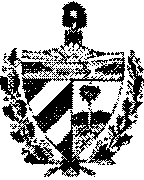 Sección VigesimosegundaAtención a CombatientesArticulo 90. Del sistema de atención a combatientes. Los consejos de las administraciones provinciales dirigen a su nivel Ia política del sistema de Atención a Combatientes.Articulo 91. De las atribuciones y obligaciones especificas de los jefes de los órganos de dirección de Atención a Combatientes en las  administraciones  provinciales.  Los  jefes  de  los  órganos  de dirección  de  Atención  a  Combatientes de  las  administraciones provinciales controlan y ejecutan Ia atención integral a las diferentes categorías del personal beneficiario del sistema de Atención a Combatientes, así como las actividades relacionadas con Ia Asistencia Militar, Ia Seguridad Social a los pensionados de las Fuerzas Armadas Revolucionarias  y  otros  beneficiarios,  y  Ia  inserción  !aboral  de  los jóvenes que se licencian del Servicio Militar Activo, en correspondencia con lo dispuesto.Articulo 92. De las atribuciones y obligaciones especificas de los jefes de los órganos de dirección de Atención a Combatientes en el municipio. Los jefes de los órganos de dirección de Atención a Combatientes de las administraciones municipales tienen, además de las atribuciones y obligaciones comunes enunciadas, en el artículo 7, las especificas siguientes:a)  Registrar y controlar el personal beneficiario del sistema de atención y otras categorías de personas y establecer las coordinaciones requeridas	con    las    entidades    de    las    Fuerzas    Armadas Revolucionarias y el Ministerio del Interior en el territorio;b)  atender, gestionar y dar respuesta a las demandas de atención, que se le presenten, recibir los recursos que se asignen para ello y organizar su distribución; yc)  coordinar con las direcciones de Trabajo y Seguridad Social, Salud y demás órganos y unidades de Ia administración municipal, así como con otras entidades del territorio, para garantizar: Ia atención medica, el traslado a centros asistenciales, Ia seguridad y asistencia social,así como Ia solución de otros problemas que se presenten, en correspondencia con las políticas aprobadas y las disposiciones establecidas.Sección Vigesimotercera lnspecciónArticulo  93.  De  las  funciones  especificas  de  los  órganos  de dirección de inspección. Los órganos de dirección de inspección de las administraciones locales tienen como funciones las de inspeccionar el cumplimiento y efectividad de Ia legislación vigente y asegurar que se cumplan las normas y directivas estatales y proponer las correcciones que procedan en las actividades siguientes:a)  sector laboral no estatal;b)  construcciones;c)  acciones legales relacionadas con las viviendas;d)  energía y combustibles;e)  transportación estatal;f)   planificación física;g)  medio ambiente; yh)  otras actividades que se integren estructuralmente como resultado del perfeccionamiento de los organismos de Ia Administración Central del Estado.Articulo 94. De las atribuciones y obligaciones específicas de los inspectores de  las administraciones locales.  Los inspectores estatales de los órganos de dirección de inspección de las administraciones  locales  tienen  las  atribuciones  y  obligaciones siguientes:a)  Proponer al jefe de Ia administración Ia ejecución de acciones de control cuando se detecten indicios de desvío o sustracción de recursos materiales o financieros; yb)  ocupar y custodiar, cuando corresponda, los documentos u objetos probatorios de los resultados que se informan de las acciones de control.Sección VigesimocuartaJusticiaArticulo 95. De Ia empresa de Consultoría Jurídica. La empresa de Consultoría  Jurídica,  perteneciente  al  Grupo  Empresarial  Provincial, presta servicios legales de asesoramiento y asistencia a personas jurídicas.Articulo 96. De las atribuciones y obligaciones de los jefes de losórganos de dirección de Justicia de las administraciones provinciales. Los jefes de los órganos de dirección de Justicia en Ia provincia, además de las atribuciones comunes enunciadas en el articulo7, tienen las específicas siguientes:a)  Controlar, inspeccionar, comprobar y supervisar el cumplimiento de las disposiciones técnicas, normativas y metodológicas dictadas por el Ministerio de Justicia, para el funcionamiento de las Unidades Notariales ubicadas en los territorios que le están subordinados;b)  controlar, inspeccionar, comprobar y supervisar el cumplimiento de las disposiciones técnicas, normativas y metodológicas dictadas por el Ministerio de Justicia para el funcionamiento de los registros del estado civil y los palacios de matrimonios ubicados en Ia provincia;c)  controlar, inspeccionar, comprobar y supervisar el cumplimiento de las disposiciones técnicas, normativas y metodológicas dictadas por el Ministerio  de Justicia  para el funcionamiento de los registros  de Ia propiedad en todos los municipios que integran su territorio;d) responder  por  Ia dirección, organización,  control  y  exigir  el cumplimiento de las normas técnicas y metodológicas dictadas para el funcionamiento del Registro de los Tomas Duplicados del Registro del Estado Civil, el Archivo de Protocolos Notariales, el Registro provincial de Asociaciones y el Registro Mercantil territorial; ye)  controlar, inspeccionar, comprobar y supervisar el cumplimiento de las disposiciones técnicas, normativas y metodológicas dictadas porpor parte de Ia Empresa de Consultoría Jurídica de su territorio.Articulo  97.  De  las  atribuciones y  obligaciones  de  los  jefes  deórganos de dirección de Justicia de las administraciones municipales. Los jefes de órganos de dirección de justicia de las administraciones municipales, además de las atribuciones y obligaciones comunes enunciadas en el artículo 7, tienen las específicas siguientes:a) Organizar, dirigir y controlar el funcionamiento de las oficinas del registro del estado civil, salas y palacios de los matrimonies, registro de Ia propiedad y Ia notaria estatal; yb)  controlar el servicio que presta Ia Empresa de Consultoría Estatal deIa provincia en el territorio.CAPITULO VISOBRE LA SOLUCION DE LAS DISCREPANCIAS SURGIDAS EN MATERIA DE NORMAS, DISPOSICIONES Y ACUERDOSArticulo 98. De las discrepancias surgidas en materia de normas, disposiciones y acuerdos. Cuando las administraciones locales consideren que para las actividades que les corresponden dirigir, se han tornado decisiones por un jefe de organismo de Ia Administración Central del Estado o entidad nacional, que afectan el desarrollo del experimento que tiene Iugar en su territorio, podrán discrepar por intermedio del jefe de  Ia  administración  local  respectiva  ante  el  organismo  o  entidad nacional  de  que  se  trate  y   solicitar  el  examen  o  análisis  de  Ia discrepancia exponiendo los fundamentos en que se basan para ella.Los organismos de Ia Administración Central del Estado y entidades nacionales proceden igualmente en relación con las administraciones locales del Poder Popular, cuando consideren que estas han tornado decisiones que afectan el experimento en Ia materia de su competencia.Articulo	99.   De   las   discrepancias   de   las   administraciones municipales surgidas en materia de normas y acuerdos adoptados por las administraciones provinciales. El consejo de Ia administración municipal podrá discrepar ante el consejo de Ia administración provincialexperimento, ajustándose al procedimiento consignado en el primer párrafo del articulo precedente. A su vez, cuando Ia discrepancia surja entre Ia administración provincial y Ia municipal, Ia misma se tramita conforme a lo expresado en el párrafo final de dicho artículo.Articulo 100. De Ia falta de consenso para Ia solución de las discrepancias entre las partes. En caso que no se llegue a consenso entre las partes en cuanto a Ia solución de las discrepancias, estas se trasladan   a   Ia  Cornisión   Permanente  para   Ia   lmplementación  y Desarrollo, para que en el marco de sus facultades vinculadas al experimento, analice y concilie las divergencias, y si no se alcanza consenso, las traslade al Consejo de Ministros para su tramitación, conforme al procedimiento establecido.DISPOSICIONES ESPECIALESPRIMERA: El Jefe de Ia Comisión Permanente para Ia lmplementación y Desarrollo, tiene Ia facultad de aprobar las puntualizaciones y ajustes adicionales que se requieran, surgidos durante Ia preparación y realización   de   los   experimentos  en   las   provincias   y   municipios aprobados.SEGUNDA: Cualquiera de las disposiciones contenidas en el presente Decreto que estén siendo ejercidas por asignación o delegación de facultades  del   Consejo   de   Ministros,  su   Comité  Ejecutivo  o   su Presidente, continuaran  cumpliéndose por  los  jefes  a  cuyo  favor  se asignaron o delegaron, hasta que se agoten sus efectos o concluya el plazo establecido.DISPOSICIONES FINALESPRIMERA. Los consejos de las administraciones locales, informan a Ia Comisión Permanente para Ia implementación y Desarrollo, sobre el comportamiento de su funcionamiento y Ia marcha de sus relaciones con los organismos de Ia Administración Central del Estado y entidades nacionales, particularizando sobre los avances o retrocesos ocurridos en el experimento.SEGUNDA. Se suspende, por el periodo que dure el experimento que se realiza en las provincias de Artemisa y Mayabeque, Ia aplicación en su territorio, en todo cuanto se opongan, las normas y disposiciones siguientes:1.  El Acuerdo No. 3002 del Comité Ejecutivo del Consejo de Ministros, de 	4   de   abril   de   1996,  sobre  las  direcciones   provinciales  y municipales de Finanzas y Precios.2.		El Acuerdo No. 3107 del Comité Ejecutivo del Consejo de Ministros, de 6 de febrero de 1997, en su Apartado Tercero respecto a Ia filial provincial y municipal del Registro Comercial.3.		El acuerdo No.3183 del Comité Ejecutivo del Consejo de Ministros, del6 de agosto de 1997, en su Apartado Séptima.4.  Acuerdo No. 3435 del Comité Ejecutivo del Consejo de Ministros, del29 de enero de 1999, sobre las funciones comunes de las direcciones de las administraciones locales y lo deberes, atribuciones y funciones comunes de los jefes de las direcciones de Ia administraci6n local, en todo lo que no se mantenga vigente.5.		El Acuerdo No. 3713 del Comité Ejecutivo del Consejo de Ministros, de 28 de junio de 2000, sobre Ia reorganización del gobierno local en Ia provincia La Habana.6.  El Acuerdo No. 3945 del Comité Ejecutivo del Consejo de Ministros, de 20 de marzo de 2001, sobre funciones de las direcciones de atención a combatientes de los consejos de Ia administración.7.  El Acuerdo No. 4114 del Comité Ejecutivo del Consejo de Ministros, de 18 de julio de 2001, en lo correspondiente a Ia delegación de Recursos Hidráulicos.8.		El Acuerdo No. 4124 del Comité Ejecutivo del Consejo de Ministros, del 8 de agosto de 2001, sobre Ia creación del delegado municipal del Ministerio de Ia Agricultura.9.		El Acuerdo No. 4156 del Comité Ejecutivo del Consejo de Ministros, de 5 de octubre de 2001, en su Apartado Tercero, respecto a las delegaciones territoriales de Ia Agricultura.10.  El Acuerdo No. 5220 del Comité Ejecutivo del Consejo de Ministros, del 10 de agosto de 2004, sobre centros de gestión contables.11.  El Acuerdo No. 5473 del Comité Ejecutivo del Consejo de Ministros, de 30 de mayo de 2005, sobre las delegaciones territoriales del Ministerio de Ciencia, Tecnología y Media Ambiente.12.  El Acuerdo No. 5608 del Comité Ejecutivo del Consejo de Ministros, de 27 de enero de 2006, sobre las direcciones provinciales de inspección, precios, comercio e higiene comunal.13.  El Acuerdo No. 5799 del Comité Ejecutivo del Consejo de Ministros, del 23 de octubre de 2006, sobre Ia creación de las direcciones integrales de supervisión.14.  El Acuerdo No. 6113 del Comité Ejecutivo del Consejo de Ministros, del 5 de septiembre de 2007, sobre Ia delegación del Ministerio de Ia Informática y las Comunicaciones.15.  El Acuerdo No. 6176 del Consejo de Ministros, de 13 de noviembre de 2007, en sus artículos 7, 9 al11,13  al19, 21, 26, 29, 38 al40,  42 al 47, 53 al 56, así como el Apartado Cuarto en Ia parte que dejo vigente con carácter transitorio del Acuerdo No. 4047, del 4 de junio del	aria	2001,		referido	al 	titulo 	V 	"Relaciones	entre	las administraciones	provinciales  y		municipales  y	Ia  Administración Central del Estado".16. Las resoluciones de los organismos de Ia Administración Central del Estado y entidades nacionales, y otras, en todo cuanto se opongan a Ia aplicación de Ia que se dispone en el presente Decreta.TERCERA. En los territorios de las provincias de Artemisa y Mayabeque, se eliminan las delegaciones territoriales para atender y dirigir las actividades estatales a su cargo, las que pasan a ser desarrolladas par los correspondientes órganos de dirección de estas administraciones locales. Se exceptúan las estructuras de las delegaciones del Instituto Cubano de Radio y Televisión, y de los ministerios de Turismo y de Comercio Exterior y Ia Inversión Extranjera. En estos ministerios, las actividades se atienden desde una delegación territorial que radica en Ia provincia de La Habana.CUARTA. La Comisión Permanente para Ia implementación y Desarrollo establece los indicadores para Ia evaluación del desarrollo del experimento y las actividades para ejercer su control.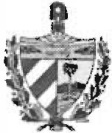 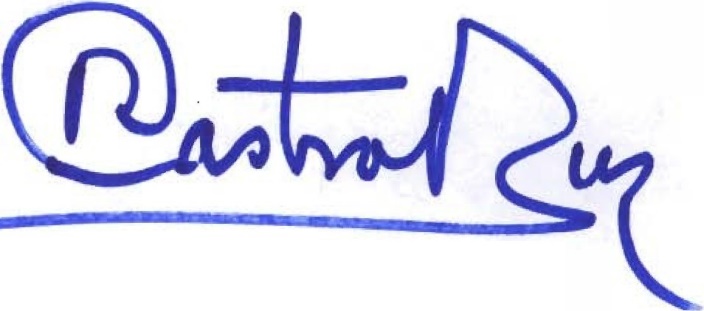 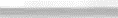 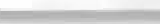 QUINTA.  Los jefes de los organismos  de Ia Administración  Central del Estado  y  entidades  nacionales  están  facultados  para  dictar  cuantas normas complementarias se requieran para Ia aplicación del presente Decreto en materia de su competencia, previa consulta con Ia Comisión Permanente para Ia lmplementación y Desarrollo.SEXTA.  El presente Decreto entrara en vigor a partir de su publicación en Ia Gaceta Oficial de Ia República.DADO en el Palacio de Ia Revolución, en Ia ciudad de La Habana, a los12 días del mes de octubre de 2012, "AÑO 54 DE LA REVOLUCION".Raúl Castro  RuzPresidente del Consejo de Ministros50